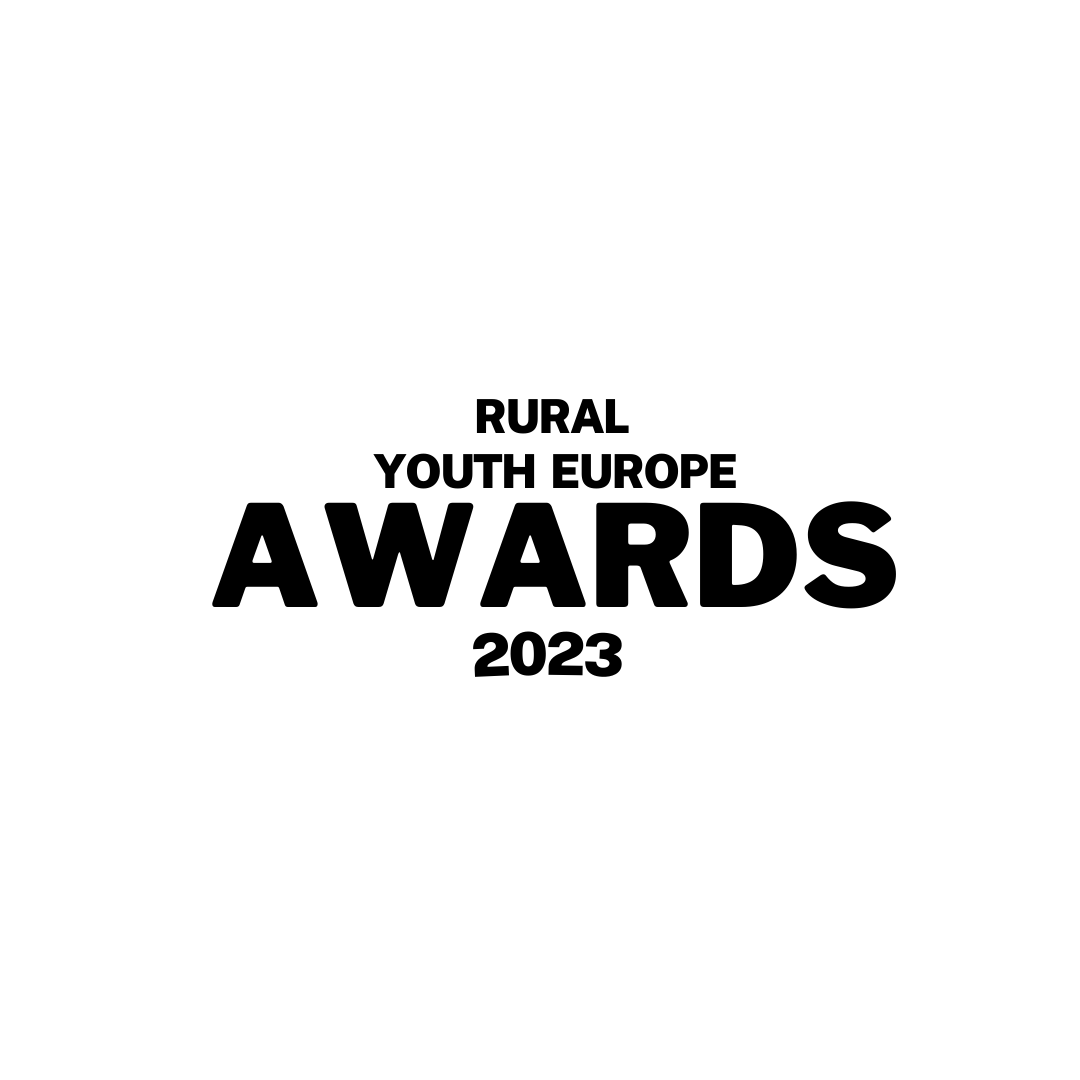 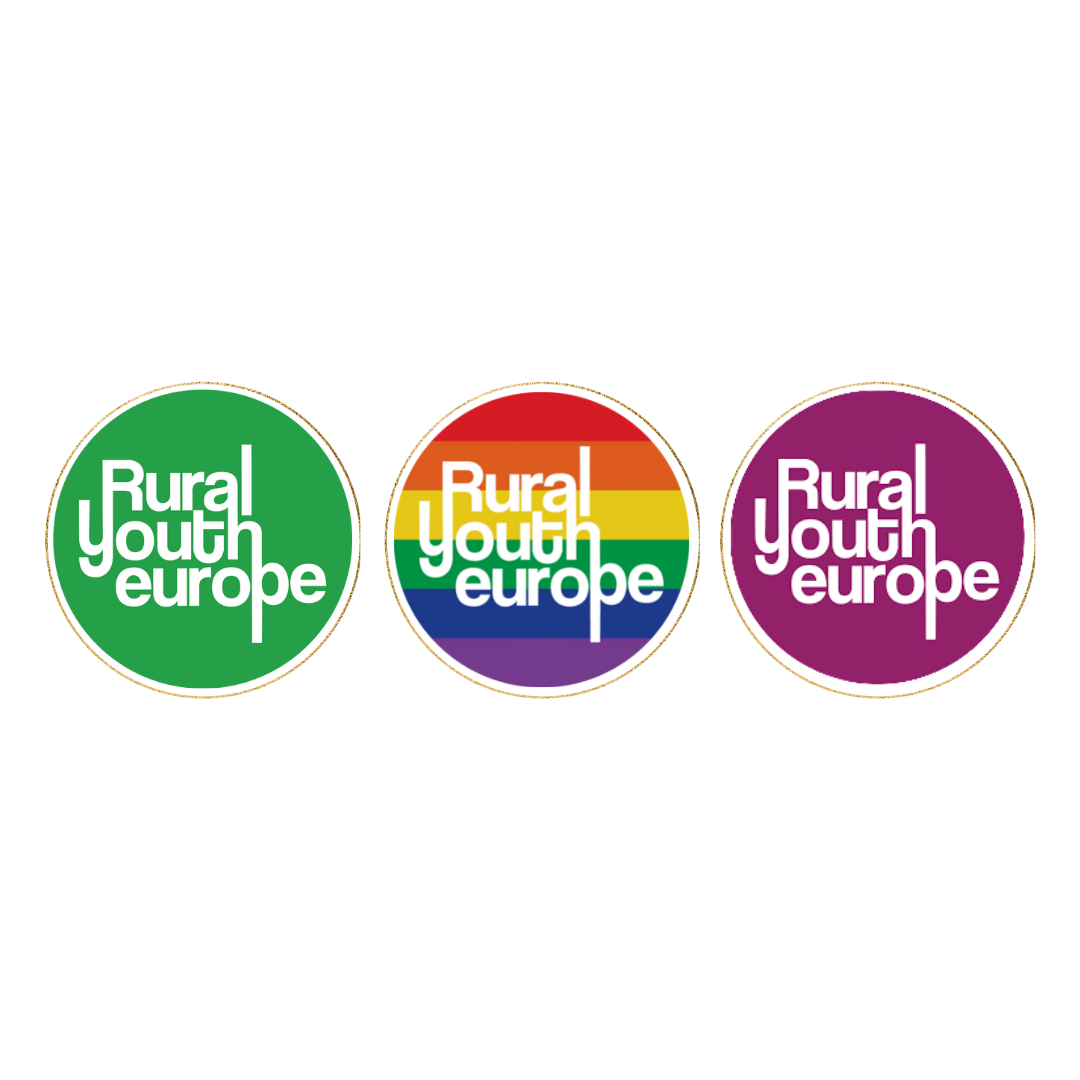 Submission FormRural Youth Project of the Year 2023Project name: 
Name of organisation:
Contact person for the project (Name, email and phone number): 
Are at least half the team 18 years of age or younger? YES/NO This category may be split between junior and senior categories at the judge’s discretion, depending on number of entries. 
Project description Please make sure your application is in English - max 400 words.  Why should your project be the Rural Youth Project of the year 2023?What was the goal?Where did the idea come from? Who was involved? What was the impact of this project on the community? How many people were involved in the project (approximately)Please send your completed application, alongside your photo(s) direct to communications@ruralyoutheurope.com. All entries will be verified with member organisations before judging. The deadline for submissions is Friday 21st July.